  Senate Graduate & Research Council 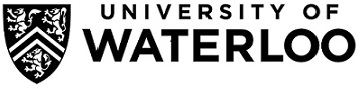 Graduate Studies Course/Milestone FormPrior to form submission, review the content revision instructions. For questions about the form submission, contact Trevor Clews, Graduate Studies and Postdoctoral Affairs (GSPA). Faculty: 				Effective date:    Term: 	Year: 
Milestone
Note: milestone changes also require the completion/submission of the Graduate Studies Program Revision Template. New:  Inactivate: 	 Revise: from  to 
Course
Note: some course changes also require the completion/submission of the Graduate Studies Program Revision Template. New:	Complete all course elements below 

 Inactivate:    Complete the following course elements: 
 	Course subject code, Course number, Course ID, Course title
  Revise: 	Complete all course elements below to reflect the proposed change(s) and identify the course elements being revised (e.g. Course description, Course title): Course elements (complete as indicated above. Review the glossary of terms for details on course elements) 

Course subject code:  

Course number: 

Course ID: 

Course title (max. 100 characters including spaces): 

Course short title (max. 30 characters including spaces): 

Grading basis:  

Course credit weight:  

Course consent required:  

Course description: 

Meet type(s):              

Primary meet type:  

Delivery mode:  

Requisites: 

Special topics course:  Yes    	No     

Cross-listed course:       Yes    	No      

Course subject code(s) and number(s) to be cross-listed with and approval status: 

Sections combined/held with: Rationale for request: 
Form completed by: 
Department/School approval date (mm/dd/yy): Reviewed by GSPA (for GSPA use only)   date (mm/dd/yy): Faculty approval date (mm/dd/yy): Senate Graduate & Research Council (SGRC) approval date (mm/dd/yy): 